NoKra Optische Prüftechnik und Automation GmbH Software developerNemecko, Aachen1.9.2013 - 31.3.2014Plat: 700 EurPopis práce:G.M. Production Ltd. Webdesigner, SitebuilderHungary, Budapest1.9.2013 - 1.2.2015Salary: 620 USDJob description:Online developmentTo participate in the online service development projects by programming and cooperating with the web programmer, developer and CEO.The completed softwares startup in Google Appengine or Linux (Amazon AWS)environment. Besides, run, maintain and the continuous development of them.There will be some opportunities to participate on negotiations, company meetings. Create the proposal for the graphic design and document the processes (plan and project).Contact:Kristína BezákováInternational Internships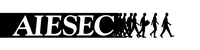 AIESEC Brno
Vinařská 5, 603 00 Brno, Czech RepublicMobile | +420 777 028 993Email | kristina.bezakova@aiesec.czWebsite | http://www.aiesec.cz/brno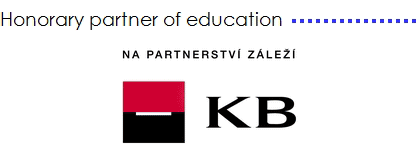 --------------------------------------------Partners of AIESEC Brno
You will support the current development of a software project. You will work on a network interface which used to communicate with a complex evaluation of measurement processes.  Your tasks includes the analysis and management of measurement and evaluation, the transformation of a recipe into logical processes, and the management and prioritization of different processes.